※小学生以下のお子さんのいるご家庭の方は、どなたでも参加できます。　ぜひ、お子さんと一緒にご参加ください。と　き　　　令和４年１２月４日（日）　１０時～１２時　ところ　　　社会老人福祉センター　　　２階和室・調理室内　容　　　〇こどもの健康についてのお話　　健康こども課保健師〇親子で楽しむ紙芝居　　　　　　藤原　俊和　氏　　　　　　〇親子でやさしいマッサージ　　　藤原　直美　氏〇簡単おやつ作り　（エプロンをご持参ください）　　　　　　　　　参加〆切　　令和４年１２月１日（木）　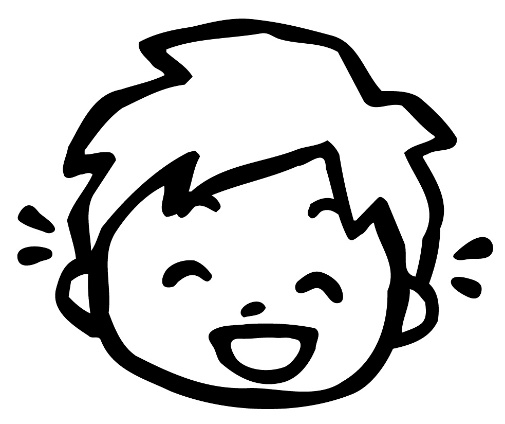 参　加　申　込　書　　　　　参加者氏名　　　　　　　　　　　　　　　　　　　　　　　　　　　お子さん氏名　　　　　　　　　　　　　　　　　　　　　　        サポート会員の有無　　会員　　・　会員ではない　　　　